The Dangers of DHMO	Dihydrogen Monoxide (DHMO) is a colorless and odorless chemical compound, also referred to by some as Dihydrogen Oxide, Hydrogen Hydroxide, Hydronium Hydroxide, or simply Hydric acid.Should I be concerned about Dihydrogen Monoxide?Why haven't I heard about Dihydrogen Monoxide before?Good question. Historically, the dangers of DHMO, for the most part, have been considered minor and manageable. While the more significant dangers of Dihydrogen Monoxide are currently addressed by a number of agencies including FDA and CDC, public awareness of the real and daily dangers of Dihydrogen Monoxide is lower than some think it should be.Unfortunately, the dangers of DHMO have increased as world population has increased, a fact that the raw numbers and careful research both bear out. Now more than ever, it is important to be aware of just what the dangers of Dihydrogen Monoxide are and how we can all reduce the risks faced by ourselves and our families.What are some of the dangers associated with DHMO?Each year, Dihydrogen Monoxide is a known causative component in many thousands of deaths and is a major contributor to millions upon millions of dollars in damage to property and the environment. Some of the known perils of Dihydrogen Monoxide are:What are some uses of Dihydrogen Monoxide?Despite the known dangers of DHMO, it continues to be used daily by industry, government, and even in private homes across the U.S. and worldwide. Some of the well-known uses of Dihydrogen Monoxide are: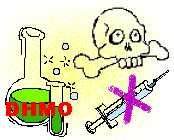 as an industrial solvent and coolant,in nuclear power plants,by the U.S. Navy in the propulsion systems of some older vessels,by elite athletes to improve performance,in the production of Styrofoam,in biological and chemical weapons manufacture,in the development of genetically engineering crops and animals,as a spray-on fire suppressant and retardant,in so-called "family planning" or "reproductive health" clinics,as a major ingredient in many home-brewed bombs,as a byproduct of hydrocarbon combustion in furnaces and air conditioning compressor operation,in cult rituals,by the Church of Scientology on their members and their members' families (although surprisingly, many members recently have contacted DHMO.org to vehemently deny such use),by both the KKK and the NAACP during rallies and marches,by members of Congress who are under investigation for financial corruption and inappropriate IM behavior,historically, in Hitler's death camps in Nazi Germany, and in prisons in Turkey, Serbia, Croatia, Libya, Iraq and Iran,in World War II prison camps in Japan, and in prisons in China, for various forms of torture,during many recent religious and ethnic wars in the Middle East,by many terrorist organizations including al Qaeda,in community swimming pools to maintain chemical balance,in day care centers, purportedly for sanitary purposes,in animal research laboratories, andin pesticide production and distribution.Adapted from http://www.dhmo.org/	This petition is for the complete ban of Dihydrogen monoxide. Please sign this petition and help stop This Invisible Killer. Get the government to do something now.Yes, you should be concerned about DHMO! Although the U.S. Government and the Centers for Disease Control (CDC) do not classify Dihydrogen Monoxide as a toxic or carcinogenic substance (as it does with better known chemicals such as hydrochloric acid and benzene), DHMO is a constituent of many known toxic substances, diseases and disease-causing agents, environmental hazards and can even be lethal to humans in quantities as small as a thimbleful.
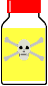 Death due to accidental inhalation of DHMO, even in small quantities.Prolonged exposure to solid DHMO causes severe tissue damage.Excessive ingestion produces a number of unpleasant though not typically life-threatening side-effects.DHMO is a major component of acid rain.Gaseous DHMO can cause severe burns.Contributes to soil erosion.Leads to corrosion and oxidation of many metals.Contamination of electrical systems often causes short-circuits.Exposure decreases effectiveness of automobile brakes.Found in biopsies of pre-cancerous tumors and lesions.Often associated with killer cyclones in the U.S. Midwest and elsewhere, and in hurricanes including deadly storms in Florida, New Orleans and other areas of the southeastern U.S.Thermal variations in DHMO are a suspected contributor to the El Nino weather effect.